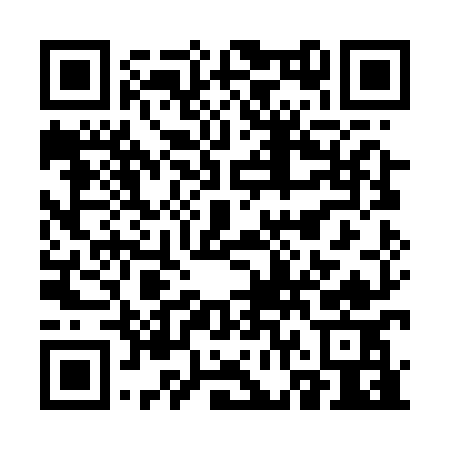 Prayer times for Agios Isidoros, GreeceWed 1 May 2024 - Fri 31 May 2024High Latitude Method: Angle Based RulePrayer Calculation Method: Muslim World LeagueAsar Calculation Method: HanafiPrayer times provided by https://www.salahtimes.comDateDayFajrSunriseDhuhrAsrMaghribIsha1Wed4:406:151:065:577:569:262Thu4:386:141:065:577:579:283Fri4:376:131:055:577:589:294Sat4:356:121:055:587:599:305Sun4:346:111:055:588:009:316Mon4:336:101:055:598:019:327Tue4:316:091:055:598:019:348Wed4:306:081:056:008:029:359Thu4:296:071:056:008:039:3610Fri4:276:061:056:008:049:3711Sat4:266:061:056:018:059:3812Sun4:256:051:056:018:069:4013Mon4:236:041:056:028:069:4114Tue4:226:031:056:028:079:4215Wed4:216:021:056:038:089:4316Thu4:206:011:056:038:099:4417Fri4:196:011:056:048:109:4518Sat4:186:001:056:048:119:4619Sun4:175:591:056:048:119:4820Mon4:165:591:056:058:129:4921Tue4:155:581:056:058:139:5022Wed4:145:571:056:068:149:5123Thu4:135:571:056:068:149:5224Fri4:125:561:066:068:159:5325Sat4:115:561:066:078:169:5426Sun4:105:551:066:078:179:5527Mon4:095:551:066:088:179:5628Tue4:085:541:066:088:189:5729Wed4:085:541:066:088:199:5830Thu4:075:531:066:098:199:5931Fri4:065:531:066:098:2010:00